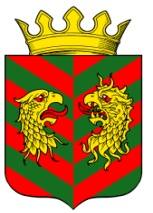 СОВЕТ ДЕПУТАТОВ МУНИЦИПАЛЬНОГО ОБРАЗОВАНИЯ «КЯХТИНСКИЙ РАЙОН» РЕСПУБЛИКИ БУРЯТИЯРЕШЕНИЕ«29» июля 2021 года                                                                              № 4-36Сг. КяхтаО даче согласия на прием государственного имущества Республики Бурятия в собственность МО «Кяхтинский район»Рассмотрев письмо Министерства культуры  Республики Бурятия  за исх. № 77 от 05.03.2021 года, в соответствии с Законом Республики Бурятия от 24.02.2004 года  № 637 «О передаче объектов государственной собственности Республики Бурятия в иную государственную или муниципальную собственность и приеме объектов иной государственной или муниципальной собственности в государственную собственность Республики Бурятия или собственность муниципальных образований в Республике Бурятия»,  Совет депутатов МО «Кяхтинский район» Республики Бурятия РЕШИЛ:1.   Дать согласие на прием государственного имущества в собственность муниципального образования «Кяхтинский район» согласно приложению №1;2. Контроль  за исполнением настоящего решения возложить на постоянную депутатскую комиссию Совета депутатов МО «Кяхтинский район» по экономике, муниципальной собственности, бюджету, налогам и сборам.3. Настоящее решение вступает в силу со дня его официального обнародования.Председатель Совета депутатовМО «Кяхтинский район»                                                                  И.В.МатаевПриложение № 1к решению  Совета депутатов МО «Кяхтинский район» от 29.07.2021г № 4-36СПеречень                                                                                                                                                                                        имущества, планируемого к принятию из государственной собственности Республики Бурятия в собственность муниципального образования "Кяхтинский район"Перечень                                                                                                                                                                                        имущества, планируемого к принятию из государственной собственности Республики Бурятия в собственность муниципального образования "Кяхтинский район"Перечень                                                                                                                                                                                        имущества, планируемого к принятию из государственной собственности Республики Бурятия в собственность муниципального образования "Кяхтинский район"Перечень                                                                                                                                                                                        имущества, планируемого к принятию из государственной собственности Республики Бурятия в собственность муниципального образования "Кяхтинский район"№№ п/пПолное наименование организацииАдрес местонахождения организации; ИНН организацииНаименование имуществаКоличество (шт.)Цена (руб.)Общая стоимость имущества (руб.)приказ 1955 от 27.12.2016приказ 1955 от 27.12.2016приказ 1955 от 27.12.2016приказ 1955 от 27.12.20161Министерство образования и науки Республики Бурятия670001,           Республика Бурятия, г. Улан-Удэ, ул. Коммунистическая, 47, ИНН 323057290Книга "Антология бурятской детской песни"21 000,002 000,002Министерство образования и науки Республики Бурятия670001,           Республика Бурятия, г. Улан-Удэ, ул. Коммунистическая, 47, ИНН 323057290Книга "Уншаха,ярилдаха, бэшэхэ ном"8200,001 600,003Министерство образования и науки Республики Бурятия670001,           Республика Бурятия, г. Улан-Удэ, ул. Коммунистическая, 47, ИНН 323057290Плакат "Буряад алфавит" для детей дошкольного возраста (с метод.рекомендациями)30190,005 700,004Министерство образования и науки Республики Бурятия670001,           Республика Бурятия, г. Улан-Удэ, ул. Коммунистическая, 47, ИНН 323057290Книги "Баярай оршон"4350,001 400,005Министерство образования и науки Республики Бурятия670001,           Республика Бурятия, г. Улан-Удэ, ул. Коммунистическая, 47, ИНН 323057290Плакаты пословиц на русском и бурятском языках для дошкольных образовательных учреждений15651,409 771,006Министерство образования и науки Республики Бурятия670001,           Республика Бурятия, г. Улан-Удэ, ул. Коммунистическая, 47, ИНН 323057290Печатное издание этимологический словарь бур яз т.135363,0012 705,007Министерство образования и науки Республики Бурятия670001,           Республика Бурятия, г. Улан-Удэ, ул. Коммунистическая, 47, ИНН 323057290Печатное издание анталогия бур литературы т. 3 Драматургия15800,0012 000,008Министерство образования и науки Республики Бурятия670001,           Республика Бурятия, г. Улан-Удэ, ул. Коммунистическая, 47, ИНН 323057290компакт-диски с мульипликационными фильмами на бур.языке17249,324 238,449Министерство образования и науки Республики Бурятия670001,           Республика Бурятия, г. Улан-Удэ, ул. Коммунистическая, 47, ИНН 323057290компакт-диски с Хотогор баян Хориин аймаг6250,001 500,0010Министерство образования и науки Республики Бурятия670001,           Республика Бурятия, г. Улан-Удэ, ул. Коммунистическая, 47, ИНН 323057290Батожабай Д.О Похищенное счастье (роман на бурятском языке)20800,0016 000,00приказ 1960 от 31.10.2018приказ 1960 от 31.10.2018приказ 1960 от 31.10.2018приказ 1960 от 31.10.201811Министерство образования и науки Республики Бурятия670001,           Республика Бурятия, г. Улан-Удэ, ул. Коммунистическая, 47, ИНН 323057290Содномов С Ц и др Бурятский язык Алтаргана  для 5 кл232308,2071 502,4012Министерство образования и науки Республики Бурятия670001,           Республика Бурятия, г. Улан-Удэ, ул. Коммунистическая, 47, ИНН 323057290Содномов С Ц и др Бурятский язык Алтаргана  для 6кл219313,1568 579,8513Министерство образования и науки Республики Бурятия670001,           Республика Бурятия, г. Улан-Удэ, ул. Коммунистическая, 47, ИНН 323057290Содномов С Ц и др Бурятский язык Алтаргана  для 7кл260303,1578 819,0014Министерство образования и науки Республики Бурятия670001,           Республика Бурятия, г. Улан-Удэ, ул. Коммунистическая, 47, ИНН 323057290Содномов С Ц и др Бурятский язык Алтаргана  для 8кл50420,9021 045,00Приказ 368 от 07.03.2019Приказ 368 от 07.03.2019Приказ 368 от 07.03.2019Приказ 368 от 07.03.201915Министерство образования и науки Республики Бурятия670001,           Республика Бурятия, г. Улан-Удэ, ул. Коммунистическая, 47, ИНН 323057290Интерактивный 3D словарь бурятского яз. Контракт от 23.08.2018 № Ф.2018.400551 16750,0012 000,0016Министерство образования и науки Республики Бурятия670001,           Республика Бурятия, г. Улан-Удэ, ул. Коммунистическая, 47, ИНН 323057290Звуковой плакат "Буряад алфавит" для детей дошкольного и младшего школьного возраста40700,0028 000,0017Министерство образования и науки Республики Бурятия670001,           Республика Бурятия, г. Улан-Удэ, ул. Коммунистическая, 47, ИНН 323057290Мультипликац.фильмы на бур. Языке на DVD "Волшебный клад", "Гунан Батор", "Мышь и верблюд"161 375,0022 000,0018Министерство образования и науки Республики Бурятия670001,           Республика Бурятия, г. Улан-Удэ, ул. Коммунистическая, 47, ИНН 323057290Этимологический словарь бурятского языка том III от У до Я цена за ед 363,60 руб35363,6012 726,0019Министерство образования и науки Республики Бурятия670001,           Республика Бурятия, г. Улан-Удэ, ул. Коммунистическая, 47, ИНН 323057290Сборник стихов на бурятском языке "Эрхэтэн ябаха yйлэмни" (Быть на земле Человеком)1500,00500,0020Министерство образования и науки Республики Бурятия670001,           Республика Бурятия, г. Улан-Удэ, ул. Коммунистическая, 47, ИНН 323057290Бурятско-русский словарь с.Улюн Баргузинского района10300,003 000,0021Министерство образования и науки Республики Бурятия670001,           Республика Бурятия, г. Улан-Удэ, ул. Коммунистическая, 47, ИНН 323057290Бурятско-русский словарьхарлунских бурят Бичурского района10300,003 000,00приказ 1779 от 27.11.2019приказ 1779 от 27.11.2019приказ 1779 от 27.11.2019приказ 1779 от 27.11.201922Министерство образования и науки Республики Бурятия670001,           Республика Бурятия, г. Улан-Удэ, ул. Коммунистическая, 47, ИНН 323057290Амар сайн,ухибууд! Учеб.пособие для детей шк.возраста. Могоева Д.Д.17342,875 828,7923Министерство образования и науки Республики Бурятия670001,           Республика Бурятия, г. Улан-Удэ, ул. Коммунистическая, 47, ИНН 323057290hoлонго: Классhа гадуур уншаха ном 4 кл. Бадмаева Д.Ц.15169,782 546,7024Министерство образования и науки Республики Бурятия670001,           Республика Бурятия, г. Улан-Удэ, ул. Коммунистическая, 47, ИНН 323057290hoлонго: Классhа гадуур уншаха ном 3 кл. Бадмаева Д.Ц.15130,911 963,6525Министерство образования и науки Республики Бурятия670001,           Республика Бурятия, г. Улан-Удэ, ул. Коммунистическая, 47, ИНН 323057290hoлонго: Классhа гадуур уншаха ном 2 кл. Бадмаева Д.Ц.15126,261 893,9026Министерство образования и науки Республики Бурятия670001,           Республика Бурятия, г. Улан-Удэ, ул. Коммунистическая, 47, ИНН 323057290Литературна уншалга УМК для 4 кл. Метод.рекомендации. Содномов С.Ц.,Ринчинова О.В.4217,22868,8827Министерство образования и науки Республики Бурятия670001,           Республика Бурятия, г. Улан-Удэ, ул. Коммунистическая, 47, ИНН 323057290Литературна уншалга УМК для 4 кл. Рабочая тетрадь. Содномов С.Ц.,Ринчинова О.В.15162,062 430,9028Министерство образования и науки Республики Бурятия670001,           Республика Бурятия, г. Улан-Удэ, ул. Коммунистическая, 47, ИНН 323057290Литературна уншалга УМК для 4 кл. Учебник. Содномов С.Ц.,Ринчинова О.В.15312,314 684,6529Министерство образования и науки Республики Бурятия670001,           Республика Бурятия, г. Улан-Удэ, ул. Коммунистическая, 47, ИНН 323057290Литературна уншалга УМК для 3 кл. Метод.рекомендации. Содномов С.Ц.,Эрдынеева Ж.Ц.4210,19840,7630Министерство образования и науки Республики Бурятия670001,           Республика Бурятия, г. Улан-Удэ, ул. Коммунистическая, 47, ИНН 323057290Литературна уншалга УМК для 3 кл. Рабочая тетрадь. Содномов С.Ц.,Эрдынеева Ж.Ц.15133,402 001,0031Министерство образования и науки Республики Бурятия670001,           Республика Бурятия, г. Улан-Удэ, ул. Коммунистическая, 47, ИНН 323057290Литературна уншалга УМК для 3 кл. Учебник. Содномов С.Ц.,Эрдынеева Ж.Ц.15298,404 476,0032Министерство образования и науки Республики Бурятия670001,           Республика Бурятия, г. Улан-Удэ, ул. Коммунистическая, 47, ИНН 323057290Литературна уншалга УМК для 2 кл. Метод.рекомендации. Содномов С.Ц.,Раднажапова С.В.4193,75775,0033Министерство образования и науки Республики Бурятия670001,           Республика Бурятия, г. Улан-Удэ, ул. Коммунистическая, 47, ИНН 323057290Литературна уншалга УМК для 2 кл. Рабочая тетрадь. Содномов С.Ц.,Раднажапова С.В.15134,852 022,7534Министерство образования и науки Республики Бурятия670001,           Республика Бурятия, г. Улан-Удэ, ул. Коммунистическая, 47, ИНН 323057290Литературна уншалга УМК для 2 кл. Учебник. Содномов С.Ц.,Раднажапова С.В.15291,274 369,0535Министерство образования и науки Республики Бурятия670001,           Республика Бурятия, г. Улан-Удэ, ул. Коммунистическая, 47, ИНН 323057290Стихи "Обнимашки" для детей дошкольного возраста. Красникова Н.П.1872,551 305,9036Министерство образования и науки Республики Бурятия670001,           Республика Бурятия, г. Улан-Удэ, ул. Коммунистическая, 47, ИНН 323057290Тоонто нютаг. Книга для уч-ся русских школ 9-11 кл. Санжадаева Г.С.,Кушеева О.П.235109,7125 781,8537Министерство образования и науки Республики Бурятия670001,           Республика Бурятия, г. Улан-Удэ, ул. Коммунистическая, 47, ИНН 323057290Тоонто нютаг. Книга для уч-ся русских школ 5-8 кл. Санжадаева Г.С.,Кушеева О.П.533157,9284 171,3638Министерство образования и науки Республики Бурятия670001,           Республика Бурятия, г. Улан-Удэ, ул. Коммунистическая, 47, ИНН 323057290Тоонто нютаг. Книга для уч-ся русских школ 1-4 кл. Санжадаева Г.С.,Кушеева О.П.85266,0822 616,8039Министерство образования и науки Республики Бурятия670001,           Республика Бурятия, г. Улан-Удэ, ул. Коммунистическая, 47, ИНН 323057290Тоонто нютаг. Учебное пособие по этнокультуре. Санжадаева Г.С.,Кушеева О.П.  200101,3820 276,0040Министерство образования и науки Республики Бурятия670001,           Республика Бурятия, г. Улан-Удэ, ул. Коммунистическая, 47, ИНН 323057290Бурятский язык. Макарова О.Г.  124123,3015 289,2041Министерство образования и науки Республики Бурятия670001,           Республика Бурятия, г. Улан-Удэ, ул. Коммунистическая, 47, ИНН 323057290Учебник Амар мэндэ-э! 3 год обучения с диском. Гунжитова Г.Х-Ц. и др.  250320,7280 180,0042Министерство образования и науки Республики Бурятия670001,           Республика Бурятия, г. Улан-Удэ, ул. Коммунистическая, 47, ИНН 323057290Учебник Амар мэндэ-э! 2 год обучения с диском. Гунжитова Г.Х-Ц. и др.  264290,6776 736,8843Министерство образования и науки Республики Бурятия670001,           Республика Бурятия, г. Улан-Удэ, ул. Коммунистическая, 47, ИНН 323057290Учебник Амар мэндэ-э! 1 год обучения с диском. Гунжитова Г.Х-Ц. и др.  144268,6738 688,4844Министерство образования и науки Республики Бурятия670001,           Республика Бурятия, г. Улан-Удэ, ул. Коммунистическая, 47, ИНН 323057290Бурятский язык "Алтаргана" для 8 кл. Содномов С.Ц. и др.  123463,2056 973,6045Министерство образования и науки Республики Бурятия670001,           Республика Бурятия, г. Улан-Удэ, ул. Коммунистическая, 47, ИНН 323057290Бурятский язык "Алтаргана" для 7 кл. Содномов С.Ц. и др.  71400,3428 424,1446Министерство образования и науки Республики Бурятия670001,           Республика Бурятия, г. Улан-Удэ, ул. Коммунистическая, 47, ИНН 323057290Бурятский язык "Алтаргана" для 6 кл. Содномов С.Ц. и др.  200366,7873 356,0047Министерство образования и науки Республики Бурятия670001,           Республика Бурятия, г. Улан-Удэ, ул. Коммунистическая, 47, ИНН 323057290Бурятский язык "Алтаргана" для 5 кл. Содномов С.Ц. и др.  198349,6569 230,7048Министерство образования и науки Республики Бурятия670001,           Республика Бурятия, г. Улан-Удэ, ул. Коммунистическая, 47, ИНН 323057290Yзэглэл/Букварь. Очирова Е.Б. и др.  20274,885 497,6049Министерство образования и науки Республики Бурятия670001,           Республика Бурятия, г. Улан-Удэ, ул. Коммунистическая, 47, ИНН 323057290Mушэхэн/Учебник. Очирова Е.Б. и др.  20130,002 600,0050Министерство образования и науки Республики Бурятия670001,           Республика Бурятия, г. Улан-Удэ, ул. Коммунистическая, 47, ИНН 323057290Шагай наадан! Учебно-методическое пособие. Аюшеева Ц-М.Б.12084,4110 129,2051Министерство образования и науки Республики Бурятия670001,           Республика Бурятия, г. Улан-Удэ, ул. Коммунистическая, 47, ИНН 323057290Бурятский язык 1 кл. Рабочая тетрадь. Очирова Е.Б. и др.  20155,433 108,6052Министерство образования и науки Республики Бурятия670001,           Республика Бурятия, г. Улан-Удэ, ул. Коммунистическая, 47, ИНН 323057290Бурятский спиннер. Забанова О.А.20060,3012 060,0053Министерство образования и науки Республики Бурятия670001,           Республика Бурятия, г. Улан-Удэ, ул. Коммунистическая, 47, ИНН 323057290Амар мэндэ-э! УМК для детей дошкольного возраста. Гунжитова Г.Х-Ц. и др.  17492,308 369,1054Министерство образования и науки Республики Бурятия670001,           Республика Бурятия, г. Улан-Удэ, ул. Коммунистическая, 47, ИНН 323057290Амар мэндэ-э! УМК для детей дошкольного возраста. Гунжитова Г.Х-Ц. и др.  17164,162 790,7255Министерство образования и науки Республики Бурятия670001,           Республика Бурятия, г. Улан-Удэ, ул. Коммунистическая, 47, ИНН 323057290Yзэглэл/Букварь: Рабочая тетрадь №2. Очирова Е.Б. и др.  2091,151 823,0056Министерство образования и науки Республики Бурятия670001,           Республика Бурятия, г. Улан-Удэ, ул. Коммунистическая, 47, ИНН 323057290Yзэглэл/Букварь: Рабочая тетрадь №1. Очирова Е.Б. и др.  2091,141 822,8057Министерство образования и науки Республики Бурятия670001,           Республика Бурятия, г. Улан-Удэ, ул. Коммунистическая, 47, ИНН 323057290Бурятский язык.1 класс.Учебник. Очирова Е.Б. и др.  20130,022 600,40Приказ 901 от 21.07.2020Приказ 901 от 21.07.2020Приказ 901 от 21.07.2020Приказ 901 от 21.07.202058Министерство образования и науки Республики Бурятия670001,           Республика Бурятия, г. Улан-Удэ, ул. Коммунистическая, 47, ИНН 323057290Книга Пурбо Дамиранова "Минии Буряад орон" (Моя Бурятия)3500,001 500,0059Министерство образования и науки Республики Бурятия670001,           Республика Бурятия, г. Улан-Удэ, ул. Коммунистическая, 47, ИНН 323057290Журнал "Бэрхэшуул" 2019 г40150,006 000,0060Министерство образования и науки Республики Бурятия670001,           Республика Бурятия, г. Улан-Удэ, ул. Коммунистическая, 47, ИНН 323057290Журнал "Бэрхэшуул" 2020 г.40150,006 000,0061Министерство образования и науки Республики Бурятия670001,           Республика Бурятия, г. Улан-Удэ, ул. Коммунистическая, 47, ИНН 323057290Книга Доржи Сультимова "Гуталгуй гулабхаа" 25400,0010 000,0062Министерство образования и науки Республики Бурятия670001,           Республика Бурятия, г. Улан-Удэ, ул. Коммунистическая, 47, ИНН 323057290Методические рекомендации для изучения бурятского языка в семье "Тyрэл хэлэеэ-тyрэхэhоон"12220,002 640,0063Министерство образования и науки Республики Бурятия670001,           Республика Бурятия, г. Улан-Удэ, ул. Коммунистическая, 47, ИНН 323057290Книга Анатолия Андреева "Дуунай дээжэ" (Любимые песни)10500,005 000,0064Министерство образования и науки Республики Бурятия670001,           Республика Бурятия, г. Улан-Удэ, ул. Коммунистическая, 47, ИНН 323057290Мультипликационный фильм Котенок по имени ГАВ 1-3 серии16750,0012 000,0065Министерство образования и науки Республики Бурятия670001,           Республика Бурятия, г. Улан-Удэ, ул. Коммунистическая, 47, ИНН 323057290Мультипликационный фильм Котенок по имени ГАВ 4-5 серии16725,0011 600,0066Министерство образования и науки Республики Бурятия670001,           Республика Бурятия, г. Улан-Удэ, ул. Коммунистическая, 47, ИНН 323057290Музыкальный микрофон "Дуулаха дуратайб"5399,201 996,0067Министерство образования и науки Республики Бурятия670001,           Республика Бурятия, г. Улан-Удэ, ул. Коммунистическая, 47, ИНН 323057290Гэсэр тухай домог yгэ10150,001 500,0068Министерство образования и науки Республики Бурятия670001,           Республика Бурятия, г. Улан-Удэ, ул. Коммунистическая, 47, ИНН 323057290Бурятский алфавит в коробочке3350,001 050,0069Министерство образования и науки Республики Бурятия670001,           Республика Бурятия, г. Улан-Удэ, ул. Коммунистическая, 47, ИНН 323057290Би хyн боложо эхилээб24150,003 600,0070Министерство образования и науки Республики Бурятия670001,           Республика Бурятия, г. Улан-Удэ, ул. Коммунистическая, 47, ИНН 323057290Набор карточек "Бамбарууша"16220,003 520,00Приказ 1282 от 13.11.2020Приказ 1282 от 13.11.2020Приказ 1282 от 13.11.2020Приказ 1282 от 13.11.202071Министерство образования и науки Республики Бурятия670001,           Республика Бурятия, г. Улан-Удэ, ул. Коммунистическая, 47, ИНН 323057290Бурятский язык "Алтаргана" для 5 кл. Содномов С.Ц. и др.  100359,0035 900,0072Министерство образования и науки Республики Бурятия670001,           Республика Бурятия, г. Улан-Удэ, ул. Коммунистическая, 47, ИНН 323057290Бурятский язык "Алтаргана" для 6 кл. Содномов С.Ц. и др.  73371,0027 083,0073Министерство образования и науки Республики Бурятия670001,           Республика Бурятия, г. Улан-Удэ, ул. Коммунистическая, 47, ИНН 323057290Бурятский язык "Алтаргана" для 7 кл. Содномов С.Ц. и др.  55435,0023 925,0074Министерство образования и науки Республики Бурятия670001,           Республика Бурятия, г. Улан-Удэ, ул. Коммунистическая, 47, ИНН 323057290Бурятский язык "Алтаргана" для 8 кл. Содномов С.Ц. и др.  120480,0057 600,0075Министерство образования и науки Республики Бурятия670001,           Республика Бурятия, г. Улан-Удэ, ул. Коммунистическая, 47, ИНН 323057290Учебник Амар мэндэ-э! 1 год обучения с диском. Гунжитова Г.Х-Ц. и др.  103374,0038 522,0076Министерство образования и науки Республики Бурятия670001,           Республика Бурятия, г. Улан-Удэ, ул. Коммунистическая, 47, ИНН 323057290Учебник Амар мэндэ-э! 2 год обучения с диском. Гунжитова Г.Х-Ц. и др.  75349,0026 175,0077Министерство образования и науки Республики Бурятия670001,           Республика Бурятия, г. Улан-Удэ, ул. Коммунистическая, 47, ИНН 323057290Учебник Амар мэндэ-э! 3 год обучения с диском. Гунжитова Г.Х-Ц. и др.  42476,0019 992,0078Министерство образования и науки Республики Бурятия670001,           Республика Бурятия, г. Улан-Удэ, ул. Коммунистическая, 47, ИНН 323057290Бурятский язык. Макарова О.Г.  92178,3016 403,60Приказ 369 от 10.03.2021Приказ 369 от 10.03.2021Приказ 369 от 10.03.2021Приказ 369 от 10.03.202179Министерство образования и науки Республики Бурятия670001,           Республика Бурятия, г. Улан-Удэ, ул. Коммунистическая, 47, ИНН 323057290Монография "Бурятский язык в регионах России, Монголии, Китая:состояние, проблемы"25240,006 000,0080Министерство образования и науки Республики Бурятия670001,           Республика Бурятия, г. Улан-Удэ, ул. Коммунистическая, 47, ИНН 323057290Книга "Русско-англо-бурятскийразговорник для любящих мам и пап" учеб. пособие19400,007 600,0081Министерство образования и науки Республики Бурятия670001,           Республика Бурятия, г. Улан-Удэ, ул. Коммунистическая, 47, ИНН 323057290"Гайхамшагта гурбан тулам" (в переводе Д.Сультимова)9200,001 800,0082Министерство образования и науки Республики Бурятия670001,           Республика Бурятия, г. Улан-Удэ, ул. Коммунистическая, 47, ИНН 323057290Н. Дудка Буддийская танка (Искусство буддизма)19333,206 330,8083Министерство образования и науки Республики Бурятия670001,           Республика Бурятия, г. Улан-Удэ, ул. Коммунистическая, 47, ИНН 323057290Книга "Заяанай зарлигаар" (По велению судьбы)3300,00900,0084Министерство образования и науки Республики Бурятия670001,           Республика Бурятия, г. Улан-Удэ, ул. Коммунистическая, 47, ИНН 323057290Сборник стихов на бур.яз."Заяанай хэшэг" (Благодать судьбы)9270,002 430,0085Министерство образования и науки Республики Бурятия670001,           Республика Бурятия, г. Улан-Удэ, ул. Коммунистическая, 47, ИНН 323057290Собрание сочинений Ц. Номтоева Хусэн3500,001 500,0086Министерство образования и науки Республики Бурятия670001,           Республика Бурятия, г. Улан-Удэ, ул. Коммунистическая, 47, ИНН 323057290Рассказы на бур.яз. "Туймэр" (Пожар) Д. Сультимов3250,00750,0087Министерство образования и науки Республики Бурятия670001,           Республика Бурятия, г. Улан-Удэ, ул. Коммунистическая, 47, ИНН 323057290Сборник стихов и поэм на бур.яз."Боди-Сэдьхэл"3250,00750,0088Министерство образования и науки Республики Бурятия670001,           Республика Бурятия, г. Улан-Удэ, ул. Коммунистическая, 47, ИНН 323057290Сборник стихов "Сагай урасхал" ("Река времени")10202,472 024,7089Министерство образования и науки Республики Бурятия670001,           Республика Бурятия, г. Улан-Удэ, ул. Коммунистическая, 47, ИНН 323057290Детский альманах "Сугтаа" 1 ч25222,225 555,5090Министерство образования и науки Республики Бурятия670001,           Республика Бурятия, г. Улан-Удэ, ул. Коммунистическая, 47, ИНН 323057290Детский альманах "Сугтаа" 2 ч25222,225 555,5091Министерство образования и науки Республики Бурятия670001,           Республика Бурятия, г. Улан-Удэ, ул. Коммунистическая, 47, ИНН 323057290Детский альманах "Сугтаа" 3 ч25222,225 555,50Приказ 647 от 15.04.202192Министерство образования и науки Республики Бурятия670001,           Республика Бурятия, г. Улан-Удэ, ул. Коммунистическая, 47, ИНН 323057290Бурятско-русский словарь диалектных слов с.Энхэ-Тала Кяхтинского района300300,0090 000,0093Министерство образования и науки Республики Бурятия670001,           Республика Бурятия, г. Улан-Удэ, ул. Коммунистическая, 47, ИНН 323057290Настольная игра "Бэлэн Хэлэн" на бурятском языке, для дошкольных групп с погружением в бурятскую языковую среду5850,004 250,0094Министерство образования и науки Республики Бурятия670001,           Республика Бурятия, г. Улан-Удэ, ул. Коммунистическая, 47, ИНН 323057290Ч. Гуруев "Хэбэд номхон Хэжэнгэмни"3300,00900,0095Министерство образования и науки Республики Бурятия670001,           Республика Бурятия, г. Улан-Удэ, ул. Коммунистическая, 47, ИНН 323057290"Хуннугэй хара нюдэтэ ухин. Шулэгууд" (перевод с монгольского на бурятский язык Чингиса Гуруева)3400,001 200,0096Министерство образования и науки Республики Бурятия670001,           Республика Бурятия, г. Улан-Удэ, ул. Коммунистическая, 47, ИНН 323057290Сборник стихов и песен на бурятском языке "Туруушын дурамни - Мунхэ дурамни" Автор Шойжонимаев Ц.Д.10250,002 500,005 50331 574,581 524 229,65